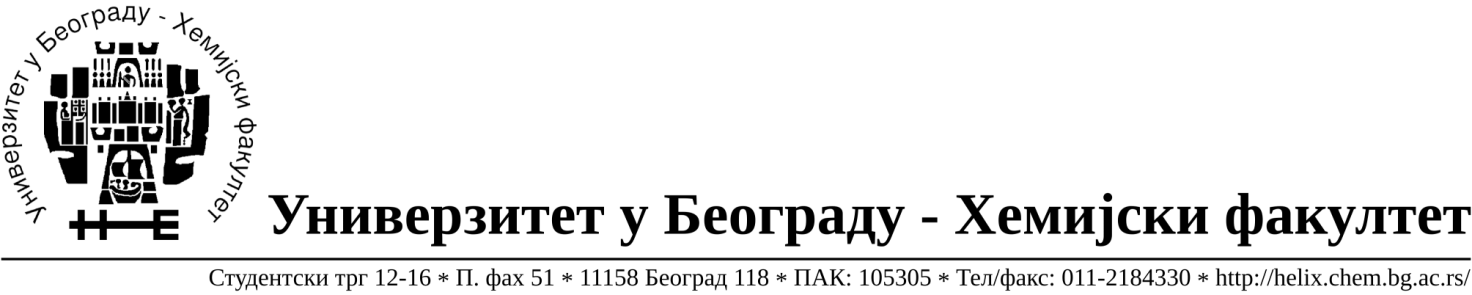 Број: 576/1Датум: 23.05.2016..ОБАВЕШТЕЊЕ О ОБУСТАВИ ПОСТУПКА ЈАВНЕ НАБАВКЕ(поступак је обустављен за поједине Партије )1. НАЗИВ НАРУЧИОЦА:Универзитет у Београду –Хемијски факултет2 АДРЕСА НАРУЧИОЦА:Студентски трг 12-16, Београд3. ИНТЕРНЕТ СТРАНИЦА НАРУЧИОЦАwww.chem.bg.ac.rs4. ВРСТА НАРУЧИОЦА Просвета5.  ВРСТА ПОСТУПКА ЈАВНЕ НАБАВКЕ Отворени поступак јавне набавке6.  ВРСТА ПРЕДМЕТА Добра7. ПРЕДМЕТ ЈАВНЕ НАБАВКЕПредмет јавне набавке је добро ‐ материјал за образовање и науку (хемикалије), ЈН 8-16Ознака из општег речника набавке:  24310000- основне неорганске хемикалије24320000- основне органске хемикалије8.  ПРОЦЕЊЕНА ВРЕДНОСТ ЈАВНЕ НАБАВКЕПроцењена вредност односи се на партије које су обустављене и она износи 96.000, 00 РСД без ПДВ-а	9. БРОЈ ПРИМЉЕНИХ ПОНУДА И ПОДАЦИ О ПОНУЂАЧИМА	Број примљених понуда за Партију бр.60 – 1 понуда, за Партију број 96- 4 понудеПодаци о понуђачима су како следи:10. РАЗЛОГ ЗА ОБУСТАВУ ПОСТУПКАОбуставља се поступак за следеће партије: 11. КАДА ЋЕ ПОСТУПАК БИТИ ПОНОВО СПРОВЕДЕНЗа наведене партије поступак јавне набавке ће се поновити до краја јуна 2016. године12. ОСТАЛЕ ИНФОРМАЦИЈЕ:БрНазив  понуђачаАдреса и лице одговорно за заступањеПИБМатични бр.1Uni-chem d.o.o.Страхињића Бана 44Београд, Ненад Шуњеварић100052572171676772Kefo d.o.o.Бачка 1UБеоград, Соња Јеремић105046072203022163ЛабПро д.о.о.Високог Стевана 1011000 Београд,Небојша Николић107715539208576414Г-2 д.о.о.Цара Душана 268 и11080 Земун, БеоградДрагица Грудић10563027820413832ПартијаНазив Процењена вредностРазлог обуставе60Direktno crvena 76.000,00Нису испуњени услови за доделу уговора (члан 109. став 1. Закона о јавним набавкама)-Од приспелих понуда ниједна није била прихватљива96Kalcijum-hlorid anhidrovani35.000,00Нису испуњени услови за доделу уговора (члан 109. став 1. Закона о јавним набавкама)-Од приспелих понуда две нису биле прихватњиве а две нису биле биле одговарајуће 179Eritromicin tablete3.000,00Нису испуњени услови за доделу уговора (члан 109. став 1. Закона о јавним набавкама)-није приспела ниједна понуда 182пеницилин таблета2.500,00Нису испуњени услови за доделу уговора (члан 109. став 1. Закона о јавним набавкама)-није приспела ниједна понуда183Rifampicin tablete2.500,00Нису испуњени услови за доделу уговора (члан 109. став 1. Закона о јавним набавкама)-није приспела ниједна понуда 184Tetraciklin tablete2.500,00Нису испуњени услови за доделу уговора (члан 109. став 1. Закона о јавним набавкама)-није приспела ниједна понуда 186Hloramfenikol tablete2.500,00Нису испуњени услови за доделу уговора (члан 109. став 1. Закона о јавним набавкама)-није приспела ниједна понуда198RP-C18 ploče na Alu foliji42.000,00Нису испуњени услови за доделу уговора (члан 109. став 1. Закона о јавним набавкама)-није приспела ниједна понуда